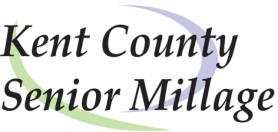 2020 Funding is $12,033,000Alternatives in Motion ….………………………………………………………………………………….....	$20,111Alzheimer’s Association - Greater Michigan Chapter ...…………………………………………	$10,000Area Agency on Aging of Western Michigan ………………………………………………………..	$1,117,517Association for the Blind and Visually Impaired …………………………………………………..	$83,931Bethany Christian Services of Michigan ……………………………………………………………….	$100,000Cherry Health ………………………………………………………………………………………………………	$115,749Community Food Clubs ………………………………………………………………………………………..	$99,000CPA for Seniors of Rivertown Finance ………………………………………………………………….	$44,660Disability Advocates of Kent County …………………………………………………………………….	$359,469Easterseals Michigan ……………………………………………………………………………………………	$72,323Elders’ Helpers …………………………………………………………………………………………………….	$366,600Exalta Health ……………………………………………………………………………………………………….	$100,794Fair Housing Center of West Michigan …………………………………………………………………	$48,150Grand Rapids Community College ………………………………………………………………………..	$17,700Heart of West Michigan United Way ……………………………………………………………………	$54,570Home Repair Services of Kent County ………………………………………………………………….	$533,765Hope Network Behavioral Health Services …………………………………………………………..	$130,000Hope Network West Michigan ……………………………………………………………………………..	$538,778Kent County Community Action …………………………………………………………………………..	$418,145Kent County - Guardianship …………………………………………………………………………………	$230,208Legal Aid of Western Michigan …………………………………………………………………………….	$70,000Life Therapeutic Solutions ……………………………………………………………………………………	$142,630Meals on Wheels Western Michigan ……………………………………………………………………	$1,935,719Moxie Life Organizing …………………………………………………………………………………………..	$29,442The Rapid …………………………………………………………………………………………………………….	$262,277Reliance Community Care Partners ……………………………………………………………………..	$522,703Salvation Army Fulton Heights Citadel …………………………………………………………………	$53,395SarahCare Knapp’s Corner Adult Day Care ……………………………………………………………	$107,091SarahCare Metro Adult Day Care …………………………………………………………………………	$81,998Senior Neighbors …………………………………………………………………………………………………	$1,401,380Spectrum Health - Visiting Nurse Association ………………………………………………………	$15,059St. Alphonsus Catholic Church ……………………………………………………………………………..	$13,000Steepletown Neighborhood Services ……………………………………………………………………	$41,167United Methodist Community House …………………………………………………………………..	$132,562
Purchase of Service, provided in conjunction with Care Management and Home Support Services [Homemaker, Personal Care, Respite, Medication Management and Personal Emergency Response Systems (PERS)] ...……………………………………………………………………………………	$2,531,340Unallocated (For Care Management, Home Support or Purchase of Service) ………………..	$231,767